            BYG DIN EGEN AKUSTISKE GUITAR                           1. Baggrund                         Måske har du ind imellem overvejet at bygge din egen guitar men opgivet, fordi de nødvendige                       maskiner og værktøj ikke lige var ved hånden. Måske spiller du selv guitar, og gerne vil tage den interesse                      et skridt  videre og finde ud af, hvordan man egentlig bygger en guitar. Nu er chancen der…                  2. Kursusindhold                På kurset gennemgås alle de nødvendige teknikker, der er forbundet med at bygge en akustisk guitar.               Du kan vælge om du vil bygge en dreadnought eller en OM model eller noget helt tredje. Til hver gang vil der                 være -  et sæt nedskrevne instruktioner, som vi tager udgangspunkt i – fra limning af bund og top til den              endelige lakering og set-up af guitaren. Undervejs får vi besøg af guitarbygger Claus Boisen fra Green River             Guitars, som vil komme med tips og tricks og måske fremvise nogle af sine egne smukke håndbyggede guitarer.             3. Forudsætninger/deltagerantal           Der kræves ingen forudsætninger for at kunne deltage i kurset. Voksne, børn, kvinder og (træ)mænd          – alle er velkomne! Der er dog et max. på 5 deltagere   (efter ”først-til-mølle” princippet)         4. Sted         Kurset foregår på Egnscentret i Sjørslev ved Kjellerup. Her er der de nødvendige maskiner og faciliteter til at         kunne bygge en guitar, som man måske ikke selv har adgang til eller ønsker at investere i.          5. Tidspunkt         Kurset er planlagt til at begynde tirsdag d. 1. november 2016         kl. 19.00 – 22.00. Kurset fortsætter hver tirsdag, indtil guitaren er færdigbygget.        6. Pris 0 kr        Kurset er gratis – du betaler kun selve materialeudgifterne. Disse kan variere fra 1.500 kr. og op afhængig af hvilke          materialer, du bygger guitaren af.KursuslederKursusleder er Lars Vedsø, Flamming Mosevej 6, 8620 Kjellerup. Har du spørgsmåler du velkommen til at kontakte Lars på tlf. 21 80 64 88 eller via email (info@s-e-s.dk)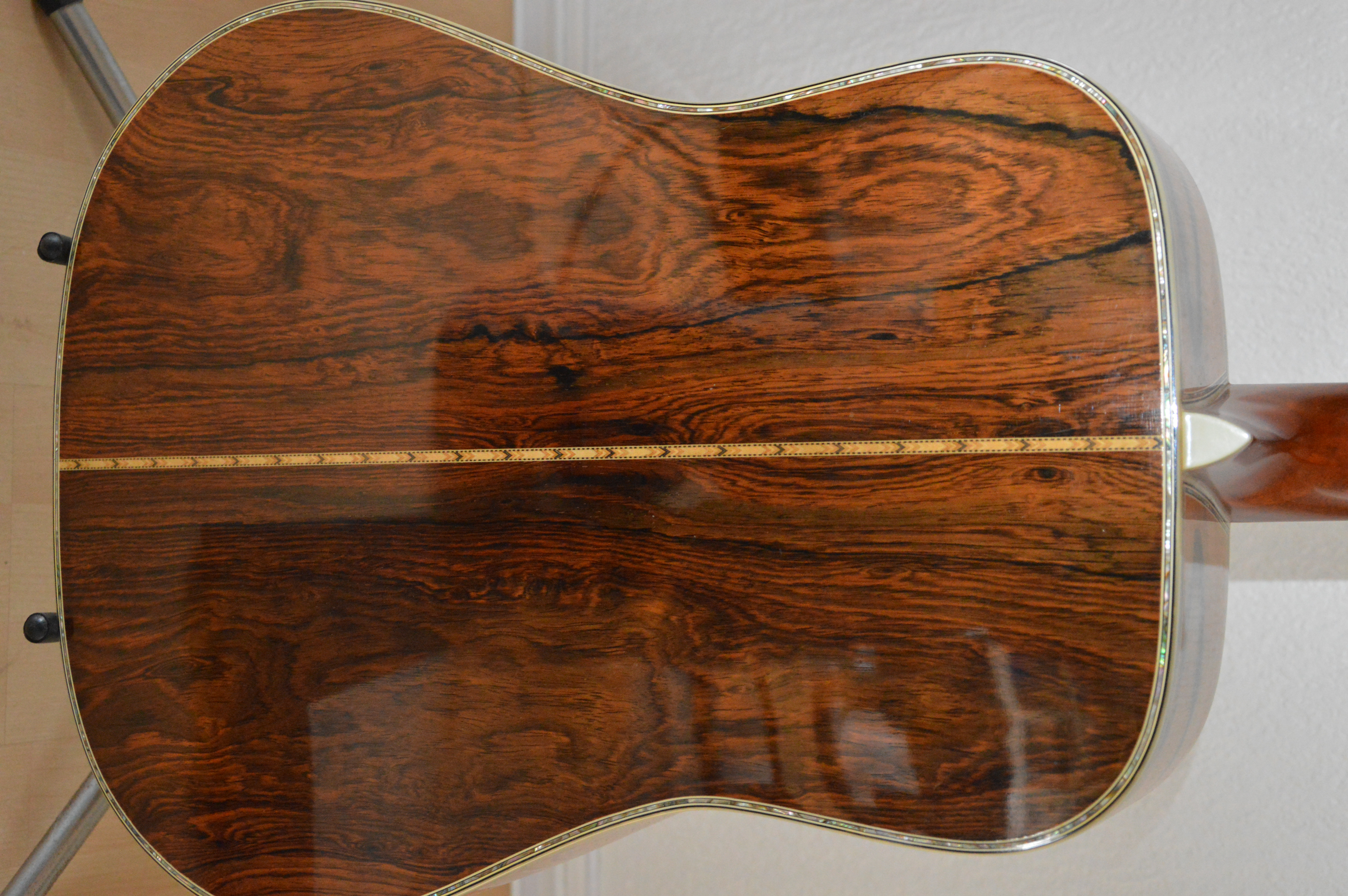 